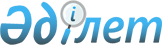 Об утверждении Плана развития закрытого акционерного общества "Продовольственная контрактная корпорация" на период 2003-2005 годыПостановление Правительства Республики Казахстан от 15 июля 2002 года N 777

      В целях эффективного развития рынка зерна в республике и увеличения экспорта казахстанского зерна Правительство Республики Казахстан постановляет: 

      1. Утвердить прилагаемые: План развития закрытого акционерного общества "Продовольственная контрактная корпорация" на период 2003-2005 годы;       важнейшие показатели закрытого акционерного общества "Продовольственная контрактная корпорация" на 2003 год (приложения 1, 2, 3, 4) <*>       Сноска. В пункт 1 внесены изменения - постановлением Правительства РК от 30 апреля 2003 г. N 411  . 

      2. Настоящее постановление вступает в силу со дня подписания. 

     Премьер-Министр 

  Республики Казахстан 

                                              Утвержден 

                                      постановлением Правительства 

                                          Республики Казахстан 

                                       от 15 июля 2002 года N 777  

                            План развития закрытого акционерного 

              общества "Продовольственная контрактная корпорация" 

                               на 2003-2005 годы <*>       Сноска. Внесены изменения - постановлением Правительства РК от 30 апреля 2003 г. N 411  . 

                      1. Характеристика, история создания, 

           организационная структура закрытого акционерного общества 

                   "Продовольственная контрактная корпорация" 

      Закрытое акционерное общество "Продовольственная контрактная корпорация" создано в соответствии с постановлением Правительства Республики Казахстан от 24 февраля 1997 года N 260 P970260_  "О реорганизации Государственной продовольственной контрактной корпорации" и является правопреемником Государственной продовольственной контрактной корпорации. Закрытое акционерное общество "Продовольственная контрактная корпорация" (далее - Корпорация) было зарегистрировано 11 апреля 1997 года управлением юстиции города Алматы. 

      Корпорация является юридическим лицом, созданным в форме акционерного общества со 100 процентным государственным участием, и осуществляет в пределах своей компетенции полномочия агента по управлению государственными ресурсами зерна. Ее уставный капитал сформирован в размере 45,7 млн. тенге и разделен на 45762 простых именных акций с номинальной стоимостью каждой в 1000 тенге. 

      Право владения и пользования без права распоряжения государственным пакетом акций передано Министерству сельского хозяйства Республики Казахстан. 

      Финансовая и производственная деятельность Корпорации осуществляется на основе хозяйственной самостоятельности и решений Правительства Республики Казахстан. 

      Основными задачами Корпорации являются обеспечение сохранности и обновления государственных ресурсов зерна, а также регулирование внутренней конъюнктуры цен на зерно и продукты его переработки, что направлено на обеспечение продовольственной безопасности страны. 

      По поручению Правительства Республики Казахстан и в соответствии с агентскими соглашениями с Министерством сельского хозяйства Корпорация осуществляет закупку, формирование, учет, организацию хранения, освежение и реализацию зерна государственных ресурсов, а также иные функции, определяемые Правительством Республики Казахстан. 

      Для осуществления своей уставной деятельности Корпорацией созданы 8 представительств в областях. Общая численность работников Корпорации по состоянию на 1 января 2002 года, включая областные представительства, составила 211 человек.    1   Актюбинское областное представительство               8  2   Акмолинское областное представительство              15  3   Восточно-Казахстанское областное      представительство                                     8  4   Западно-Казахстанское областное      представительство                                     8  5   Карагандинское областное представительство            7  6   Костанайское областное представительство             25  7   Северо-Казахстанское областное представительство     15  8   Представительство по Южному региону                  29  9   Департамент внешнеэкономической деятельности     (город Алматы)                                         4 10  Центральный аппарат (город Астана)                    92 --------------------------------------------------------------------------- Всего:                                                   211 --------------------------------------------------------------------------- 

       К концу 1996 года Государственная контрактная корпорация находилась на грани банкротства, общий объем кредиторской задолженности превышал 200 миллионов долларов, а дефицит активов - 100 миллионов долларов. Оставались неурегулированными вопросы выделения средств на хранение государственного резерва продовольственного зерна. Практически были утеряны традиционные рынки сбыта казахстанского зерна. Подлежал полному восстановлению учет зерна государственных ресурсов. 

      С образованием в 1997 году Корпорации был осуществлен комплекс мероприятий по выходу из кризисной ситуации, что позволило к концу года стабилизировать финансовое состояние Компании. 

      Была создана и в настоящее время совершенствуется компьютерная сеть, связывающая все структурные подразделения Корпорации, организован оперативный учет зерна и денежных средств. 

      За период с 1997 по 1999 годы Корпорацией погашена задолженность перед республиканским бюджетом, в том числе по выделенным на закуп зерна средствам в размере 36 миллионов долларов США. 

      В 1998-2000 годах погашены прямые обязательства на сумму 99,1 миллионов долларов США. 

      В настоящее время финансовое положение Корпорации является стабильным, ее деятельность по продаже зерна как на внутреннем, так и внешнем рынке конкурентоспособна.          2. Анализ деятельности закрытого акционерного общества 

                "Продовольственная контрактная корпорация"           2.1. Государственные ресурсы зерна            Государственные ресурсы зерна Республики Казахстан в соответствии с Законом Республики Казахстан от 19 января 2001 года  Z010143_   "О зерне" включают в себя: 

      государственный резерв продовольственного зерна; 

      государственные ресурсы семенного зерна; 

      государственные реализационные ресурсы зерна; 

      государственные ресурсы фуражного зерна. 

      На 1 января 2002 года государственные ресурсы зерна сформированы Корпорацией в объеме 940,6 тыс.тонн (приложение 1).              Движение зерна государственных ресурсов за период  

                    с 01.03.2001 года по 01.01.2002 год                                                                 тыс. тонн ___________________________________________________________________________                           ! Наличие на  ! Приход  ! Расход ! Наличие на                           ! 01.03.2001  !         !        ! 01.01.2002                           !    год      !         !        !    год ___________________________________________________________________________ Государственный резерв продовольственного зерна      500,0        400,9     400,9     500,0 Государственные реализационные ресурсы        177,3        865,3     732,0     310,6 Государственные ресурсы фуражного зерна                 0,0          0,0       0,0       0,0 Государственные ресурсы семенного зерна                99,7        140,2     109,9     130,0 Всего                         777,0       1406,4    1242,8     940,6 -------------------------------------------------------------------------- 

       Примечание. На основании Закона Республики Казахстан Z010143_  "О зерне" и постановления Правительства Республики Казахстан от 28 марта 2001 года N 394 P010394_  "Об утверждении Правил формирования, хранения и использования государственных ресурсов зерна" учет государственных ресурсов зерна ведется по четырем видам. 

      Государственные ресурсы зерна размещаются на 62 крупных хлебоприемных предприятиях республики, отбор которых производится Министерством сельского хозяйства и Корпорацией на конкурсной основе. 

      Исходя из возложенных функций по осуществлению контроля за количественно-качественной сохранностью зерна государственных ресурсов Министерством сельского хозяйства и Корпорацией разработаны и утверждены ежеквартальные графики осуществления проверок уполномоченных хлебоприемных предприятий. 

      Так, за 2001 год проведено 823 проверки хлебоприемных предприятий и по 3 хлебоприемным предприятиям была выявлена недостача государственных ресурсов зерна в объеме 477 тонн. По предъявленным претензиям эта недостача была погашена. 

      По состоянию на 1 января 2002 года в государственных ресурсах дефектное и зараженное зерно отсутствует (приложение 2). 

          2.1.1. Государственный резерв продовольственного зерна 

      Для обеспечения безусловной гарантии продовольственной устойчивости государства на случай войны, неурожая, стихийных бедствий и других чрезвычайных ситуаций создается государственный резерв продовольственного зерна, минимальный размер которого должен гарантировать обеспечение населения зерном и продуктами его переработки в случае возникновения дефицита на товарном рынке. 

      Этот резерв сформирован в объеме 500 тысяч тонн зерна (приложение 3) и размещен на 41 хлебоприемном предприятии Акмолинской, Костанайской, Северо-Казахстанской, Карагандинской, Восточно-Казахстанской, Западно-Казахстанской и Кызылординской областей. Из сформированного объема 58,71 тыс. тонн (11,7%) - зерно урожая 1999 года, 177,87 тыс. тонн (35,6%) - зерно урожая 2000 года и 263,42 тонн (52,7%) - зерно урожая 2001 года. 

      В соответствии с Правилами формирования, хранения и использования государственных ресурсов зерна, утвержденными постановлением Правительства Республики Казахстан от 28 марта 2001 года N 394 P010394_  "Об утверждении Правил формирования, хранения и использования государственных ресурсов зерна" осуществляется их хранение и ежегодное обновление. 

      В 2001 году по программе 47 "Хранение зерна государственных резервов" на их хранение из республиканского бюджета было выделено 740 млн. тенге. 

              2.1.2. Государственные ресурсы семенного зерна 

      В соответствии с постановлением Правительства Республики Казахстан от 14 сентября 1999 года N 1390 P991390_  "О государственном резерве семенного зерна" Министерством сельского хозяйства и Корпорацией были впервые сформированы государственные ресурсы семенного зерна в объеме 100 тысяч тонн. Согласно Закону Республики Казахстан Z010143_  "О зерне" государственные ресурсы семенного зерна предназначены для устойчивого обеспечения потребностей республики в семенном материале и стабильного развития зернового производства в целях продовольственной безопасности и мобилизационной готовности Республики Казахстан. 

      Согласно требованиям Правил формирования, хранения и использования государственных ресурсов зерна объем использования семенного зерна ежегодно определяется постановлениями Правительства Республики Казахстан, и их выдача в виде семенной ссуды производится на возвратной основе при наличии гарантии банка второго уровня или под другие виды обеспечения. 

      По ссуде, выданной в 1999 году через ЗАО "Фонд финансовой поддержки сельского хозяйства", погашение задолженности в общей сумме, эквивалентной 4596,5 тыс. долларам США, в соответствии с постановлением Правительства Республики Казахстан от 14 декабря 2000 года N 1843 P001843_  "О некоторых вопросах погашения Западно-Казахстанской областью задолженности по семенной ссуде" пролонгировано до 2003 года. Из урожая 2001 года сельхозтоваропроизводителями Западно-Казахстанской области произведено погашение задолженности в объеме 8,8 тыс. тонн зерна на сумму 984,6 тыс. долларов США. 

      Переходящий остаток задолженности на 1 февраля 2002 года по ссуде прошлых лет составляет 18,6 тысяч тонн, в том числе по Акмолинской области - 3,1 тыс. тонн, Актюбинской - 2,4 тыс. тонн, Алматинской - 0,9 тыс. тонн, Восточно-Казахстанской - 1,4 тыс. тонн, Западно-Казахстанской - 10,2 тыс. тонн, Костанайской - 0,3 тыс. тонн, Северо-Казахстанской - 0,3 тыс. тонн. 

      Из вышеуказанного общего объема задолженности на объем 5,9 тыс. тонн погашение задолженности пролонгировано, на объем 3,6 тыс. тонн вынесены решения суда о взыскании задолженности в пользу Корпорации, а по объему 9,1 тыс. тонн Корпорацией ведется претензионно-исковая работа. 

      На основании постановления Правительства Республики Казахстан от 10 апреля 2001 года N 484 P010484_  "Об утверждении объема использования государственных ресурсов семенного зерна" в 2001 году было выдано семенной ссуды в объеме 98,8 тыс. тонн (приложение 4), в том числе Западно- Казахстанской области - 21,0 тыс. тонн, Акмолинской - 28,5 тыс. тонн, Кызылординской - 3,4 тыс. тонн, Костанайской - 32 тыс. тонн, Карагандинской - 4,5 тыс. тонн, Восточно-Казахстанской - 5,7 тыс. тонн и Актюбинской - 3,7 тыс. тонн. Выданная семенная ссуда возвращена в полном объеме. 

      По состоянию на 1 января 2002 года в государственных ресурсах семенного зерна находятся 130 тыс. тонн семенного материала, в том числе: 

      сортовых семян - 92 тыс. тонн; 

      семенного материала из товарных партий - 27 тыс. тонн; 

      товарного зерна - 11 тыс. тонн. 

      Постановлением Правительства Республики Казахстан от 30 марта 2002 года N 379 P020379_  "О формировании и использовании государственных ресурсов зерна на 2002 год" объем использования государственных ресурсов семенного зерна на текущий год установлен в размере 120 тыс. тонн, которые в настоящее время распределяются по сельскохозяйственным товаропроизводителям в соответствии с перечнем, определенным Министерством сельского хозяйства. 

            2.1.3. Государственные реализационные ресурсы зерна 

      В соответствии с Правилами формирования, хранения и использования государственных ресурсов зерна формирование государственных реализационных ресурсов зерна осуществляется Министерством сельского хозяйства через Корпорацию путем ежегодных закупок зерна в порядке, устанавливаемом Правительством Республики Казахстан. 

      Государственные реализационные ресурсы зерна предназначены для регулирования внутреннего рынка зерна, обеспечения выполнения межгосударственных соглашений, пополнения и освежения государственного резерва продовольственного зерна, государственных ресурсов фуражного и семенного зерна. 

      Анализ потребления продовольственного зерна показывает, что к маю-июню возникает спрос на продовольственное зерно для нужд хлебопекарной промышленности. Чтобы не допустить рост цен на хлебобулочные изделия, Корпорацией в этот период по фиксированным ценам производится реализация зерна отечественным зерноперерабатывающим организациям. 

      Так, согласно постановлению Правительства Республики Казахстан от 3 апреля 2001 года N 440 P010440_  "О мерах по стабилизации внутреннего рынка зерна" в прошлом году было на внутреннем рынке реализовано порядка 150 тысяч тонн зерна. 

      Отбор зерноперерабатывающих организаций, которым реализовывалось зерно из государственных реализационных ресурсов, осуществлялся конкурсной комиссией, определенной Министерством сельского хозяйства. 

      Первоначально цена реализации зерна была определена по 108 долларов США за тонну, а в последующем в связи с изменением конъюнктуры рынка цена реализации была снижена до 95 долларов США за одну тонну. Всего по цене 108 долларов США было продано 79,7% объема реализуемого зерна, по цене 95 долларов США - 20,3%. 

      Кроме того, было реализовано 50 тыс. тонн зерна по экспортным контрактам. 

      В соответствии с постановлением Правительства Республики Казахстан от 31 января 2001 года N 155 P010155_  "О государственном закупе зерна урожая 2001 года" Корпорацией был осуществлен государственный закуп зерна у отечественных сельхозтоваропроизводителей, который проводился в два этапа: посредством финансирования зернового производства на основе договора поставки и осуществления осеннего фактического закупа. 

      Всего было закуплено зерна урожая 2001 года в объеме 425,0 тыс. тонн, из них: путем финансирования в весенне-летний период 199,2 тыс. тонн и в осенний период путем прямого закупа 225,8 тыс. тонн (приложения 5, 6). 

      По состоянию на 1 января 2002 года объем государственных реализационных ресурсов составил 310,6 тыс. тонн зерна (приложение 7). 

      В 2002 году закуп в государственные ресурсы зерна производится в соответствии с постановлением Правительства Республики Казахстан от 27 марта 2002 года N 356 P020356_  "О государственном закупе зерна урожая 2002 года в государственный продовольственный резерв". Закуп проводится в целях освежения государственного резерва продовольственного зерна и поддержки сельхозтоваропроизводителей. Планируется провести закуп зерна пшеницы и других сельскохозяйственных культур урожая 2002 года в объеме порядка 450 тыс. тонн по цене не менее 11600 тенге на общую сумму 5413,4 млн. тенге. Как и в 2001 году закуп зерна будет осуществляться в два этапа: 

      в объеме до 250 тыс. тонн - посредством финансирования в срок до 25 июля 2002 года на основе договора поставки; 

      в объеме порядка 200 тыс. тонн - осенью посредством прямого закупа. 

      Финансирование закупа зерна на основе договора поставки обеспечивается гарантиями устойчивых банков второго уровня. Данная программа закупа зерна позволяет сельхозтоваропроизводителям получить денежные средства в самое необходимое время - перед посевными и уборочными работами для приобретения горюче-смазочных материалов, удобрений, семенного материала, сельскохозяйственной техники, запасных частей, других товарно-материальных ресурсов и снизить себестоимость производимого зерна, стимулирует развитие смежных отраслей - сельхозхимии, сельхозмашиностроения. 

             2.1.4. Государственные ресурсы фуражного зерна 

      Государственные ресурсы фуражного зерна предназначаются для обеспечения потребности животноводства и птицеводства в кормах. Объем использования государственных ресурсов фуражного зерна определяется решением Правительства Республики. 

      На 2002 год постановлением Правительства Республики Казахстан от 30 марта 2002 года N 379 P020379_  "О формировании и использовании государственных ресурсов зерна на 2002 год" объем использования государственных ресурсов фуражного зерна установлен в размере 15 тыс. тонн. 

      Выдача фуражной ссуды производится на возвратной и коммерческой основе при предоставлении банковской гарантии, продажа будет осуществляться при наличии предоплаты или банковской гарантии. 

              2.2. Развитие системы государственных элеваторов 

      Практика государственного регулирования зернового рынка и управления государственными ресурсами зерна подтвердила необходимость существования некоторого количества государственных элеваторов. В соответствии с поручением Президента Республики Казахстан о рассмотрении возможности передачи в государственную собственность некоторых стратегически важных элеваторов, данным им в ходе рабочего визита в Актюбинскую и Костанайскую области 12-14 августа 1999 года, функционируют 6 государственных элеваторов в Акмолинской, Северо-Казахстанской и Кызылординской областях - хлебные базы NN 1-6. Государственные элеваторы были созданы на базе частных элеваторов, возвращенных государству в счет погашения долгов за зерно государственных ресурсов. 

      В целях восстановления технологического оборудования, реконструкции и приведения элеваторов в нормальный рабочий режим Корпорацией произведено их финансирование. Все шесть элеваторов имеют лицензии на право осуществления деятельности по приемке, взвешиванию, сушке, очистке, хранению и отгрузке зерна. 

      На нынешнем этапе развития системы государственных элеваторов уже становится очевидным, что надежность хранения зерна государственных ресурсов повысилась. В последующем планируется осуществить акционирование государственных элеваторов со 100 процентным участием государства. 

                 2.3. Участие закрытого акционерного общества 

              "Продовольственная контрактная корпорация" в работе 

                          международных организаций 

      Корпорация принимает участие в ежегодных сессиях Комитета Международного совета по зерну (далее - Совет), а также в международной конференции, проводимой Советом в городе Лондоне. Решением Исполнительного комитета Совета Республика Казахстан принята в члены Исполнительного комитета. Казахстан стал шестым членом Исполнительного комитета после таких основных экспортеров зерна как Австралия, Аргентина, Европейский Союз, Канада, США. Как член Исполнительного комитета Совета Казахстан имеет реальную возможность участвовать в формировании политики на международном рынке зерна. 

      Кроме того, Корпорация является членом Ассоциации по торговле зерном и фуражом (GAFTA) - крупнейшей международной организации, в которой состоят все ведущие продавцы зерна. Членство в данной Ассоциации дает право заключать контракты на поставку зерна по международным стандартам и рассматривать возникающие претензии в арбитражном суде города Лондона. 

          3. Финансовые результаты за 2001 год и прогноз финансово- 

                    экономических показателей на 2002 год 

      В 2001 году в результате реализации зерна Корпорацией был осуществлен возврат средств, выделенных на закуп зерна в 2000 году. 

      Общий доход от деятельности Корпорации по зерну государственных ресурсов в 2001 году составил 8408,2 млн. тенге, в том числе: 

      доход от реализации продукции (услуг, работ) - 7909,4 млн. тенге; 

      доход от неосновной деятельности - 498,8 млн. тенге. 

      Расходы всего составили 8281,2 млн. тенге, в том числе: себестоимость реализованных государственных ресурсов составила 5143,0 млн. тенге, расходы периода - 2709,5 млн. тенге, расходы по неосновной деятельности - 428,7 млн. тенге. 

      От реализации зерна государственных ресурсов получен налогооблагаемый доход 127,0 млн. тенге. 

      Расходы по корпоративному подоходному налогу составили 39,5 млн. тенге, чистый доход - 87,4 млн. тенге. 

      По итогам собственной финансово-хозяйственной деятельности (по 3% комиссионного вознаграждения от реализации зерна государственных ресурсов) доход составил 300,0 млн. тенге, налогооблагаемый доход за 2001 год - 61,9 млн. тенге. 

      В том числе, доходная часть сформирована следующим образом: 

      комиссионное вознаграждение от реализации зерна государственных ресурсов - 265,7 млн. тенге; 

      доход от оказания услуг по аренде - 18,0 млн. тенге; 

      прочие доходы - 16,3 млн. тенге. 

      Расходы по собственной деятельности составили 238,4 млн. тенге. Корпоративный подоходный налог - 22,3 млн. тенге. Чистый доход Корпорации - 39,3 млн. тенге. 

      В 2002 году планируется перечислить в бюджет дивиденды на государственный пакет акций в размере 19,6 млн. тенге. 

      На 2002 год общий доход запланирован в размере 10535,9 млн. тенге, в том числе: 

      доходы по зерну государственных ресурсов - 10269,9 млн. тенге; 

      доход по собственной деятельности - 266,0 млн. тенге. 

      Общие расходы на 2002 год запланированы в размере 10276,1 млн. тенге, в том числе: 

      расходы по зерну государственных ресурсов - 10011,7 млн. тенге; 

      расходы по собственной деятельности - 264,4 млн. тенге. 

      Налогооблагаемый доход за 2002 год планируется в размере 259,8 млн. тенге. 

      При распределении дохода по собственной деятельности планируется направить его: 

      на выплату дивидендов на государственный пакет акций в размере 0,6 млн. тенге; 

      на формирование резервного фонда (в размере 15% от уставного капитала). 

 

            Полный прогноз финансово-экономических показателей на период до 2005 года приводится в приложении 8 по форме, рекомендуемой Министерством экономики и торговли Республики Казахстан.         4. Основные направления и перспективы развития закрытого 

           акционерного общества "Продовольственная контрактная 

                     корпорация" на 2003-2005 год ы       Основные направления деятельности в 2003-2005 годах вытекают из возложенных на Корпорацию в соответствии с Законом Республики Казахстан от 19 января 2001 года  Z010143_   "О зерне", постановлением Правительства Республики Казахстан от 28 марта 2001 года N 394  P010394_   основных задач и функций.            4.1. Основные направления деятельности Корпорации            1. Повышение эффективности управления государственными ресурсами зерна путем: 

      развития и совершенствования схемы двухуровневого закупа зерна в государственные ресурсы с целью обновления зерна государственного резерва и оказания поддержки отечественным сельхозтоваропроизводителям; 

      совершенствования порядка выдачи семенных ссуд сельхозтоваропроизводителям на условиях возвратности; 

      проведения работы по улучшению качества семенного материала; 

      формирования государственных ресурсов фуражного зерна; 

      повышения надежности сохранности государственного резерва продовольственного зерна, развития сети государственных элеваторов, укрепления их материально-технической базы, размещения на них государственного резерва продовольственного зерна и зерна сельхозтоваропроизводителей; 

      повышения эффективности реализации казахстанского зерна, в том числе путем решения проблем по его транспортировке. 

      2. Регулирование цен на зерно на внутреннем рынке путем: 

      регулирования объемов закупа и реализации зерна на внутреннем рынке, оказывающего влияние на цены, в целях предотвращения необоснованного их повышения на зерно и продукты его переработки; 

      совершенствования порядка реализации зерна зерноперерабатывающим организациям с целью обеспечения своевременной и эффективной его реализации; 

      осуществления поддержки отечественных сельхозтоваропроизводителей и более широкого внедрения системы финансирования производства зерна. 

      3. Продвижение казахстанского зерна на международные рынки путем: 

      укрепления своих позиций на традиционных рынках сбыта зерна, а также обеспечения выхода на новые рынки; 

      обеспечения проведения мероприятий, направленных на укрепление имиджа Казахстана как зерновой державы на международном рынке зерна и участия в работе международных организаций, а также открытия представительств в некоторых странах - импортерах зерна; 

      обеспечения доступа к информации о рынке зерна Казахстана, наличия центра с инфраструктурой, соответствующей мировым стандартам, в целях взаимодействия с международными организациями и импортерами зерна на территории Казахстана, принятия зарубежных делегаций, обеспечения возможности проведения конференций, симпозиумов, презентаций, выставок, направленных на продвижение казахстанского зерна;       строительства дополнительного зернового терминала в порту Актау для обеспечения развития рынка зерна, увеличения экспортных поставок казахстанского зерна. 

             4.2. Расширение номенклатуры культур, закупаемых в 

                          государственные ресурсы 

      Учитывая конъюнктуру внутреннего и внешнего рынков зерна, безусловным и приоритетным направлением государственных закупок остается продовольственная пшеница мягких сортов. При этом считаем возможным расширить номенклатуру закупаемых культур в государственные ресурсы такими, как пшеница твердых сортов и кормовой ячмень. 

      Внутренний спрос на качественную твердую пшеницу обусловлен спросом со стороны крупнейших производителей макаронных изделий, общая республиканская емкость рынка которых составляет около 143 тысяч тонн. 

      Принимая во внимание быстрое развитие крупных и мелких производителей макаронных изделий внутри республики и некоторых объемов импортных макарон, по оценкам Корпорации максимальное внутреннее потребление твердой пшеницы с клейковиной до 27% и стекловидностью 70% может составлять около 350-380 тысяч тонн, при условии производства макарон только из макаронной крупки высшего сорта (на сегодняшний день - около 30% от указанных данных). 

      По оценке Корпорации технические мощности переработки мельничными комплексами республики твердой пшеницы составляют 130-150 тысяч тонн в год, в то время как расчетная фактическая переработка составляет только порядка 60-70 тысяч тонн зерна. 

      Основным ограничением объемов переработки и потребления твердой пшеницы является отсутствие качественной пшеницы на рынке республики в связи с падением производства за последние годы вследствие неблагоприятных погодных условий, нарушений агротехнологических норм производства, отсутствия качественного семенного материала. 

      В настоящее время пшеница твердых сортов в незначительных количествах возделывается в Акмолинской, Актюбинской, Костанайской и Северо- Казахстанской областях. 

      В сложившейся конъюнктуре внутреннего рынка зерна стоимость твердой пшеницы 3 класса составляет сумму, эквивалентную 80-85 долларам США за тонну на условиях поставки франко-элеватор (поставка с элеватора), что позволяет производителям зерна выдерживать уровень рентабельности производства 20-25%. 

      Корпорация готова осуществлять закупки пшеницы твердых сортов, которую можно будет поставлять на внутренний рынок, экспортировать в Россию, Узбекистан и другие страны, при этом необходимо строго выдерживать качество: стекловидность - не менее 70%, натурный вес - не менее 770 г/л, клейковина - не менее 25%. Закупочная цена на условиях франко-элеватор может составить 85 долларов США за одну тонну. 

      Корпорация готова ежегодно производить закуп твердой пшеницы в объеме до 15 тыс. тонн за счет средств республиканского бюджета, в том числе 10 тыс. тонн продовольственного зерна и 5,0 тыс. тонн сортовых семян. 

      На сокращение объемов производства кормового ячменя в первую очередь повлияло резкое уменьшение численности скота в республике. В связи с низким спросом со стороны животноводческой отрасли значительно были уменьшены посевные площади под этой культурой. 

      Так, по сравнению с 1990 годом в целом по республике площадь посева ячменя сократилась почти в 4 раза, а объем производства сократился в 5 раз. 

      В условиях полного покрытия внутреннего спроса на ячмень на внутреннем рынке республики, экспорт кормового ячменя по данным Агентства Республики Казахстан по статистике в период с 1997 года по 2001 год колебался в пределах 312,3 - 760,2 тысяч тонн. Изменение объемов экспорта зависит как от состояния международного рынка, так и внутреннего рынка республики.                     Динамика объема экспорта кормового ячменя                                                             тыс. тонн __________________________________________________________________________   Экспортный год  ! 1997/1998 ! 1998/1999 ! 1999/2000 ! 2000/2001 --------------------------------------------------------------------------   Объем экспорта       623,4      320,2       760,2       312,3 -------------------------------------------------------------------------        Основными странами-импортерами казахстанского кормового ячменя являются Россия, Иран, Саудовская Аравия. 

      Корпорация имеет значительный опыт торговли кормовым ячменем на международном рынке. В условиях текущего состояния международного рынка зерна Корпорация готова проводить закупки кормового ячменя 2 класса на условиях франко-элеватор по цене эквивалентной 40 долларам США за тонну. 

      Корпорация считает возможным ежегодно проводить закуп ячменя в объеме до 100 тыс. тонн, но в связи с ограниченным финансированием программы государственных закупок предлагает установить объем закупа до 15 тыс. тонн. 

                   4.3. Маркетинговые исследования. 

                Экспорт зерна государственных ресурсов 

      В 2001 году по экспортным поставкам Корпорацией было отгружено 154,8 тыс. тонн, в том числе 82,3 тыс. тонн в страны СНГ (Узбекистан и Россия) и 72,5 тыс. тонн в дальнее зарубежье (Иран и Афганистан). Цена реализации экспортного зерна, в зависимости от условий поставки, сложилась в пределах 110 долларов США на условиях DAF (поставка до границы). 

      В текущем году экспорт казахстанского зерна на мировой рынок и традиционные рынки сбыта по ряду причин будет весьма затруднителен. Поставки зерна на мировой рынок ограничиваются ценовым барьером и высокими транспортными расходами, а также существующими долгосрочными торговыми отношениями основных стран-экспортеров зерна: США, Канада, Австралия, Европейский Союз (ЕС), Аргентина. 

      Кроме того, конъюнктурным фактором стало повышение c февраля 2002 года странами ЕС импортной пошлины до 21,49 евро/т на импортируемую пшеницу с содержанием протеина менее 11,5%. Данная мера ограничит экспортные поставки российской и украинской пшеницы, что приведет к перенасыщению внутреннего зернового рынка этих стран и, в конечном счете, скажется на импорте казахстанского зерна. 

      Как известно, традиционные рынки сбыта всегда имеют значительную роль в доле казахстанского экспорта зерна (страны СНГ - около 80% от общего экспорта зерна Казахстана), при этом российский зерновой рынок играет все меньшую роль из года в год (57,31% от общего экспорта Казахстаном в 1997/1998 маркетинговом году, 42,75% - в 1998/1999 маркетинговом году, 55,25% - в 1999/2000 маркетинговом году, 35,44% - в 2000/2001 маркетинговом году, 7,7% - в 2001-2002 маркетинговом году). 

      Поставка зерна в страны СНГ наиболее привлекательна, так как затраты по отгрузке являются минимальными вследствие общих границ. 

      В 2001 году Россия собрала более 85 млн. тонн зерна. В условиях рекордного урожая 2001 года и больших переходящих запасов Россия почти полностью обеспечила свои потребности в зерне (около 70 миллионов тонн) на 2002 год и уже экспортировала около 3,8 млн. тонн зерна, в основном в страны Ближнего Востока и Европы. Значительные запасы зерна отрицательно влияют на внутренние цены, вследствие чего на российском рынке происходит сильное падение рыночных цен, так за последний месяц цены на пшеницу с клейковиной до 25% упали со 100 долларов до 85-90 долларов США за тонну, при этом пшеница с клейковиной до 23% не пользуется большим спросом. 

      В 2002 году ожидается, что поставки продовольственного зерна в Россию потребуются в небольших объемах. Вместе с тем, в связи с низким качеством российского продовольственного зерна казахстанское зерно может быть востребовано в России как "улучшитель" российской пшеницы по мукомольным параметрам. Поэтому первым важным направлением для расширения экспорта из Казахстана является производство высокопротеинового зерна сильных и твердых сортов. 

      Со стороны Узбекистана в настоящее время также не проявляется заинтересованности в импорте казахстанского зерна. Это связано с тем, что Узбекистаном осуществляется в больших объемах завоз с территории Казахстана хлебопекарной муки, освобожденной от уплаты пошлин. Кроме того, в рамках долгосрочного кредитования Министерством сельского хозяйства США осуществляются поставки зерна в Узбекистан на сумму 20 млн. долларов США. 

      Одним из важных направлений экспортной политики является освоение новых рынков. Корпорация продолжает закрепляться на одном из самых больших рынков импорта продовольственного зерна - Исламской Республики Иран (6 млн. тонн). Казахстан способен осуществлять поставки около 1 млн. тонн пшеницы, при этом максимально используя имеющиеся технические возможности транспортировки, как по железной дороге, так и по Каспийскому морю. Наиболее дешевым способом поставки зерна в Иран и другие прикаспийские страны является транспортировка зерна водным транспортом. Существующий терминал в порту Актау имеет максимальную пропускную способность не более 300 тыс. тонн зерна в год, тогда как пропускная способность иранских портов в несколько раз превышает данный объем. Строительство дополнительного зернового терминала в порту Актау позволит увеличить пропускную способность порта ориентировочно до 1 млн. тонн зерна в год. Одним из наиболее важных остается вопрос качества поставляемого зерна - ряд экспортеров отгружает зерно заниженного качества с большой влажностью и низким процентом сырой клейковины. Ухудшение качества поставляемой пшеницы плохо сказывается на общем имидже Казахстана, без разделения по поставщикам. Поэтому данный вопрос должен быть поставлен на жесткий контроль со стороны государства. 

      В 2001 году в Казахстане был собран высокий урожай зерновых. Согласно статистическим данным валовой сбор зерна составил 15,9 млн. тонн в весе после доработки. С учетом остатка зерна урожая 2000 года в объеме 1,7 млн. тонн, ожидаемого расхода на внутреннее потребление - 9,4 млн. тонн, прогнозируемого объема экспорта - 4 млн. тонн (фактически на 20 мая 2002 года - 3,6 млн. тонн) объем ежегодного переходящего остатка на начало уборки урожая (на 1 июля 2002 года) увеличится почти в 2,5 раза и составит порядка 4,2 млн. тонн. 

      Корпорация ежегодно реализовывала на внутреннем рынке отечественным перерабатывающим предприятиям республики продовольственное зерно государственных ресурсов в объемах от 100 до 150 тыс. тонн по фиксированным ценам. 

      В текущем году в условиях перенасыщения внутреннего зернового рынка необходимости во вмешательстве государства через осуществление товарных интервенций не возникало. 

      Значительные запасы зерна отрицательно влияют на внутренние цены, вследствие чего на внутреннем рынке происходит сильное падение рыночных цен. 

      На сегодняшний день, исходя из закупочной цены, эквивалентной 80 долларам США за тонну зерна, себестоимость зерна государственных ресурсов с учетом хранения эквивалентна 85 долларам США (до конца года себестоимость составит 87-89 долларов США), между тем цена продовольственной пшеницы на рынке снизилась до суммы эквивалентной 50-55 долларам США за тонну. 

      В сложившейся ситуации Корпорация не сможет реализовать оставшуюся часть зерна порядка 200 тысяч тонн по ценам, обеспечивающим своевременный и полный возврат бюджетных средств, полученных в 2001 году на закуп зерна. 

      Для решения проблемы возврата бюджетных средств Корпорацией предложено Министерству сельского хозяйства инициировать перед Бюджетной комиссией вопрос о пролонгации срока возврата остатка задолженности (2,7 млрд. тенге) до 1 сентября 2003 года.           4.4. Финансирование за счет средств республиканского 

                               бюджета       За счет средств республиканского бюджета предусматривается финансирование следующих программ: 

      1. Хранение зерна государственных резервов; 

      2. Обеспечение закупа для обновления государственного резерва продовольственного зерна; 

      3. Перемещение государственного резерва продовольственного зерна. 

___________________________________________________________________________     Наименование    !   2002     !    2003    !   2004      !    2005       программы     !            !            !             ! ---------------------------------------------------------------------------                     ! тыс. ! млн.! тыс. ! млн.! тыс. ! млн. ! тыс. ! млн.                     ! тонн !тенге! тонн !тенге! тонн ! тенге! тонн ! тенге ---------------------------------------------------------------------------  1. Хранение зерна  государственных  резервов            500    770,5  500   805,4   500   833     500    833  2. Обеспечение  закупа для  обновления  государственного     продовольствен-  ного резерва  зерна               450   5413,4  428  5500,0  467  6208,4    467  6208,4  3. Перемещение  государственного  резерва зерна      24,0    21,0  125,0  335,2  62,5  173,3   62,5   173,3 ---------------------------------------------------------------------------       Примечание. Объемы закупа, перемещения и финансирования могут быть изменены. 

 

      Показатели на 2003-2005 годы могут быть откорректированы в соответствии с утвержденным республиканским бюджетом на соответствующий год. 

      Увеличение сумм по бюджетным программам в 2003-2005 годах связано с изменением прогнозируемого среднего курса тенге к доллару США на соответствующие годы согласно P011197_  Прогнозным показателям государственного бюджета Республики Казахстан на 2002-2004 годы, утвержденным постановлением Правительства Республики Казахстан от 13 сентября 2001 года N 1197.             4.5. Финансирование за счет привлеченных кредитных средств 

      Пунктом 4.2 Государственной агропродовольственной программы Республики Казахстан на 2003-2005 годы, утвержденной Указом  Президента Республики Казахстан от 5 июня 2002 года N 889, и постановлением  Правительства Республики Казахстан от 31 октября 2002 года N 1156 "О некоторых вопросах строительства зернового терминала в порту Актау" предусмотрено строительство зернового терминала в порту Актау. 

      В 2003 году путем привлечения кредитных средств планируется произвести коммерческий закуп зерна для последующего его экспорта. Это позволит обеспечить поддержку отечественных товаропроизводителей в реализации сельскохозяйственной продукции, скоординировать экспортную политику государства и избежать демпинга цен на казахстанское зерно, привлечь дополнительные инвестиции в сельскохозяйственное производство.                                       Заключение 

        Решение задач, стоящих перед Корпорацией и изложенных в настоящем Плане, позволит создать эффективно действующую модель обеспечения продовольственной безопасности страны, условия для развития зернового производства в Казахстане, экспорта зерна, стабилизировать зерновой рынок, обеспечить развитие смежных с сельским хозяйством отраслей.                                                   Приложение 1                    Наличие государственных ресурсов зерна 

                           на 1 января 2002 года                                                                  тонн ___________________________________________________________________________               !    Государственный        !     Государственные                !       резерв              !     реализационные                  !   продовольственного      !     ресурсы зерна    ---------------------------------------------------------------------------   Область     ! Физический  ! зачетный    !   Физический  !  зачетный               !     вес     !   вес       !     вес       !    вес  --------------------------------------------------------------------------- Акмолинская     227 299,93    227 648,47       57 651,30     55 742,34     Актюбинская                                     2 360,82      2 264,16 Алматинская                                        71,76         59,38     В-Казахстанская   5 497,00      5 525,68       11 075,61     11 097,71 З-Казахстанская   9 908,00     10 011,75        7 635,99      7 696,17 Карагандинская   60 604,09     60 789,19       11 878,37     11 827,19 Кызылординская    3 208,95      3 137,22        1 507,50      1 494,02 Костанайская    104 589,55    104 619,53      173 462,19    171 846,78 С-Казахстанская  88 892,48     89 254,36       43 886,48     43 802,69 Ю-Казахстанская                                 1 039,80      1 071,97  -------------------------------------------------------------------------- Общий итог      500 000,00    500 986,20      310 569,81    306 902,41    -------------------------------------------------------------------------- продолжение таблицы: ___________________________________________________________________                !  Государственные ресурсы !        Всего           !                 !      семенного зерна     !                        ! -------------------------------------------------------------------!   Область      ! Физический ! Зачетный    ! Физический ! Зачетный  !                !     вес    !    вес      !   вес      !   вес     !  -------------------------------------------------------------------!       Акмолинская      29 951,61    29 703,46     314 902,84   313 094,27 Актюбинская       3 634,57     3 650,33       5 995,39     5 914,49 Алматинская       1 933,80     1 910,16       2 005,56     1 969,54 В-Казахстанская   4 494,36     4 506,21      21 066,97    21 129,61 З-Казахстанская  33 487,14    34 024,76      51 031,13    51 732,67 Карагандинская    7 521,07     7 535,02      80 003,53    80 151,40  Кызылординская    3 828,74     3 828,74       8 545,19     8 459,98 Костанайская     45 189,24    45 258,93     323 240,97   321 725,24 С-Казахстанская                             132 778,95   133 057,05 Ю-Казахстанская                               1 039,80     1 071,97 ------------------------------------------------------------------- Общий итог      130 040,52   130 417,61     940 610,33   938 306,22 -------------------------------------------------------------------                                                                         Приложение 2                    Динамика движения объемов зараженного и 

                  дефектного зерна государственных ресурсов          

           (График см. на бумажном варианте)                                                                   Приложение 3                        Отчет о состоянии государственного резерва 

                продовольственного зерна на 1 января 2002 года ___________________________________________________________________________    Государственный резерв    ! Вид зерна !  Объем, ! Пш. мяг. ! Другие   продовольственного зерна   !           !   тонн  !  3 кл.   !  (рис)     по годам закладки в      !           !         !          !      разрезе областей и      !           !         !          !          элеваторов          !           !         !          ! ---------------------------------------------------------------------------              1               !     2     !    3    !     4    !     5 --------------------------------------------------------------------------- Зерно урожая 1999 года, всего              57220      57220         0 в том.числе Акмолинская ТОО "Урожай"                    пш.мягкая   1352       1352 АО "Новоселовское"              пш.мягкая   3500       3500 АО "Достыкский элеватор"        пш.мягкая   4936       4936 Хлебная база N 1                пш.мягкая    962        962 Хлебная база N 2                пш.мягкая   2263       2263 В-Казахстанская ТОО "Шыгыс Астык"               пш.мягкая    832        832 Карагандинская ТОО "Жер Арна"                  пш.мягкая   5784       5784 ТОО "Шокайский элеватор"        пш.мягкая   5785       5785 ТОО "Акнар"                     пш.мягкая    596        596 Костанайская ОАО "Джаркульский элеватор"     пш.мягкая   6118       6118 ОАО "Тобольский элеватор"       пш.мягкая   2198       2198 ТОО "Аманкарагайский      элеватор"                  пш.мягкая   2150       2150 ТОО "Денисовское"               пш.мягкая   1962       1962 С-Казахстанская АО "Колос"                      пш.мягкая   7659       7659 АО "Булаевский элеватор"        пш.мягкая   4755       4755 АО "Смирновский элеватор"       пш.мягкая   6368       6368 Зерно урожая 2000 года, всего             176155     176156         5 в том.числе Акмолинская ОАО "Айыртау"                   пш.мягкая   9009       9009 АО "Азат"                       пш.мягкая   1322       1322 ОАО "Джалтырский элеватор"      пш.мягкая   2966       2966 АО "Достыкский элеватор"        пш.мягкая   1026       1026 ТОО НПО "Уак"                   пш.мягкая   9834       9834 АО "Макинский элеватор"         пш.мягкая   2466       2466 Хлебная база N 1                пш.мягкая  11610      11610 Хлебная база N 2                пш.мягкая  13152      13152 Хлебная база N 5                пш.мягкая    923        923 В-Казахстанская                               0 ТОО "Ертис Астык"               пш.мягкая    317        317 ТОО "Шыгыс Астык"               пш.мягкая     33         33 ТОО "Элеватор"                  пш.мягкая   3036       3036 3-Казахстанская                               0 АО "Желаевский"                 пш.мягкая   8135       8135 АО "Пойменское ХПП"             пш.мягкая   1126       1126 АО "Шиповский элеватор"         пш.мягкая    648        648 Карагандинская                                0 ТОО "Жер Арна"                  пш.мягкая   4490       4490 ТОО "Шокайский элеватор"        пш.мягкая   2000       2000 ОАО "Караганда Нан"             пш.мягкая  11714      11714  ТОО "Акнар"                     пш.мягкая   1990       1990 Костанайская                                  0 ОАО "Джаркульский элеватор"     пш.мягкая   2544       2544 ОАО "Карагайлы"                 пш.мягкая    19         19 ОАО "Мелькомбинат"              пш.мягкая   5283       5283 ОАО "Тобольский элеватор"       пш.мягкая   2881       2881  ОАО "Тогузакский элеватор"      пш.мягкая  13254      13254 ТОО "Аманкарагайский элеватор"  пш.мягкая   6818       6818 ТОО "Денисовское"               пш.мягкая     3          3 ОАО "Урицкий элеватор"          пш.мягкая   3251       3251 ТОО СП "Пешковский КХП"         пш.мягкая   7450       7450 С-Казахстанская                               0 АО "Колос"                      пш.мягкая  17505      17505 АО "Булаевский элеватор"        пш.мягкая  16758      16758 АО "Смирновский элеватор"       пш.мягкая   9129       9129 Хлебная база N 4                пш.мягкая   5460       5460 Зерно урожая 2001 года, всего             266631     263424      3213   в том.числе Акмолинская АО "Макинский элеватор"         пш.мягкая  17917      17917 АО "Азат"                       пш.мягкая   9162       9162 АО "Айыртау"                    пш.мягкая  10514      10514 АО "Достыкский элеватор"        пш.мягкая  13311      13311 АО "Новоселовское"              пш.мягкая   5758       5758 ТОО "НПО" УАК                   пш.мягкая  12578      12578 Хлебная база N 1                пш.мягкая  24378      24378 Хлебная база N 2                пш.мягкая  40965      40965 Хлебная база N 3                пш.мягкая   6706       6706 Хлебная база N 5                пш.мягкая   4736       4736 ОАО "Джалтырский элеватор"      пш.мягкая  15953      15953 В-Казахстанская ТОО "Ертис Астык"               пш.мягкая    280        280 АО "Шыгыс Астык"                пш.мягкая   1000       1000 Костанайская АО "Джаркульский элеватор"      пш.мягкая  13164      13164 Карагайлы                       пш.мягкая   1746       1746 ОАО "Тобольский элеватор"       пш.мягкая   8289       8289 АО "Тогузакский элеватор"                   1413       1413  ТОО СП "Пешковский КХП"         пш.мягкая  20000      20000  ТОО "Аманкарагайский элеватор"  пш.мягкая     55         55 АО "Мелькомбинат"                           5493       5493 ТОО "Иволга"                    пш.мягкая    500        500 Карагандинская ТОО "Центральноказахстанский элеватор"                       пш.мягкая  13855      13855 АО "Ак-Тасты"                                501        501 ТОО "Акнар"                     пш.мягкая  10389      10389 ОАО "Акжол"                     пш.мягкая   3500       3500 С-Казахстанская                               0 АО "Колос"                      пш.мягкая   7280       7280 АО "Булаевский элеватор"        пш.мягкая   7662       7662 Хлебная база N 4                пш.мягкая   5604       5604 АО "Смирновский элеватор"       пш.мягкая    711        711 Кзылординская АО "Жалагашастык"                  рис      1718                  1718 Хлебная база N 6                   рис      1490                  1490 Итого                                     500006     496800       3218 ---------------------------------------------------------------------------                                                             Приложение 4                     Информация о выделении семенной ссуды из 

        государственных ресурсов семенного зерна для проведения 

                    весенне-полевых работ 2001 года --------------------------------------------------------------------------- Всего выдано!                     из них по областям       в ссуду  !--------------------------------------------------------------  (тыс.тонн):!Акмолин-!Актюбин-!Восточно-!Западно-!Караган-!Костанай-!Кызыл-             !  ская  !  ская  !Казах-   !Казах-  !динская !ская     !ордин-             !        !        !станская !станская!        !         !ская ---------------------------------------------------------------------------    98,8        28,5     3,7       5,7      21,0      4,6      32,0    3,4 ---------------------------------------------------------------------------                   (Диаграмму см. на бумажном варианте)                                                             Приложение 5                     Объемы зерна, закупленного из урожая 2001 года, 

         согласно постановлению Правительства Республики Казахстан 

           от 31 января 2001 года N 155  P010155_   и количественное 

                       соотношение продавцов зерна ___________________________________________________________________________   Подлежит закупу   !               из них:     (тыс.тонн):     !-----------------------------------------------------                     ! весенне-летний период  !   осенний период --------------------------------------------------------------------------      425,0                     199,2                 225,8 --------------------------------------------------------------------------                           (Диаграмму см. на бумажном варианте)      __________________________________________________________________________    Закуплено   !         из них по организационно-правовым формам   у сдатчиков: !----------------------------------------------------------                !   КХ    !   АО   !   ТОО   !   ПК, ГКП   !    Прочие --------------------------------------------------------------------------      638           394       18       175          13            38 ---------------------------------------------------------------------------      Прочие - ЧП и др.                   (Диаграмму см. на бумажном варианте)                                                        Приложение 6                                Информация      

                     по закупу зерна урожая 2001 года 

                    в весенне-летний и осенний периоды _________________________________________________________________________   Наименование  !               Фактически закуплено     области     !             зерна из урожая 2001 года                 !--------------------------------------------------------                 !    объем,     !    сумма,      !       сумма,                  !     тонн      !      $         !       тенге       ------------------------------------------------------------------------- 1. Акмолинская     136 641,817      10 931 345,36     1 602 665 228,70 2. Восточно-    Казахстанская    14 846,940       1 187 755,20       174 524 201,42 3. Костанайская    113 325,445       9 066 035,60     1 338 653 878,01 4. Карагандинская   27 505,000       2 200 400,00       320 660 963,69 5. Кызылординская    1 494,017         149 401,70        21 827 588,36   6. Северо-    Казахстанская   131 203,468      10 496 277,44     1 550 855 463,67    Всего по    Республике    Казахстан:      425 016,687      34 031 215,30     5 009 187 323,85 -------------------------------------------------------------------------- продолжение таблицы ______________________________________________________________                      в том числе --------------------------------------------------------------               в весенне-летний период             --------------------------------------------------------------           объем,     !     сумма,    !      сумма,            тонн      !        $      !      тенге    -------------------------------------------------------------- 1.      95 779,676      7 662 374,08    1 117 113 855,29   2.       9 150,000        732 000,00      106 957 360,00 3.      36 405,886      2 912 470,88      425 420 890,77 4.      27 505,000      2 200 400,00      320 660 963,69 5.       1 494,017        149 401,70       21 827 588,36 6.      28 894,202      2 311 536,16      337 392 981,99 Всего  199 228,781     15 968 182,82    2 329 373 640,10        --------------------------------------------------------------- продолжение таблицы ______________________________________________________________                        в том числе --------------------------------------------------------------                      в осенний период             --------------------------------------------------------------           объем,     !     сумма,    !     сумма,            тонн      !       $       !     тенге    --------------------------------------------------------------- 1.      40 862,141      3 268 971,28      485 551 373,41   2.       5 696,940        455 755,20       67 566 841,42 3.      76 919,559      6 153 564,72      913 232 987,24 4.                                                       5.                                                       6.     102 309,266      8 184 741,28    1 213 462 481,68 Всего  225 787,906     18 063 032,48    2 679 813 683,75 ---------------------------------------------------------------      Примечание: Согласно постановлению Правительства Республики Казахстан от 31 января 2001 года N 155  P010155_   закуп зерна осуществлялся по цене, эквивалентной 80 долларам США за 1 тонну --------------------------------------------------------------------------                                                            Приложение 7            Отчет о состоянии государственных реализационных 

                 ресурсов зерна на 1 января 2002 года ___________________________________________________________________________ Государст-!Вид зерна!Объем,тонн!         Качественный состав по венные    !         !          !             классам, тонн реализаци-!         !          ! онные     !         !          !   ресурсы по!         !          !------------------------------------------- областям в!         !          !первый ! второй !  третий   !четвер-!Другие разрезе   !         !          !       !        !           !тый    !(рожь, элеваторов!         !          !       !        !           !       !куку-           !         !          !       !        !           !       !руза,           !         !          !       !        !           !       !овес,           !         !          !       !        !           !       !пш.м.) ---------------------------------------------------------------------------     1     !    2    !    3     !   4   !    5   !     6     !   7   !  8 --------------------------------------------------------------------------- Акмолинская          57 651,30  103,874 6352,585  49 991,309 1200,360 3,170     АО      Пшеница "Алтын-Дэн"   мяг.        4,52                         4,521     АО      Пшеница "Казахстан"   мяг.      151,56                       151,555     АО      Пшеница     226,70                       226,701 "Кызылтуский  мяг.   элеватор"     АО      Пшеница      71,42                        71,419  "Приишимье"  мяг.    АО          "Приишимье" Ячмень      26,32            26,320    АО  "Айыртау"  Пшеница               мяг.     3644,16                       3644,162    АО  "Айыртау"   Ячмень      10,84            10,838    АО "Джалтырский Пшеница   элеватор"    мяг.    3117,94    2,570              3112,065   3,301    АО "Джалтырский   элеватор"  Ячмень     101,30  101,304    АО "Макинский   Пшеница   3647,93                       3647,925  элеватор"    мяг.    АО "Макинский   Ячмень     111,40           111,401  элеватор"    ТОО       Пшеница  "Аймак"      мяг.     1197,06                                1197,059    ТОО  "Аймак"     Ячмень     167,03           167,031    ТОО "Агро- комплекс     Пшеница     37,68                         37,680  Перекатное"    мяг.    ТОО "Азатский    Кукуруза     2,14                                        2,140 элеватор"    ТОО "Азатский    Пшеница элеватор"      мяг.    8279,38                       8279,381      ТОО "Акбидай-    Пшеница   7129,01                       7129,011  Астана"       мяг.    ТОО       Пшеница    "Ак-жар"       мяг.     298,80                        298,800    ТОО "Ак-жар"     Ячмень      40,70            40,700                              ТОО       Пшеница "Баракат"      мяг.     387,73             0,400      387,327    ТОО       Пшеница "Баракат"      твер.      1,04                          1,040    ТОО       Пшеница "Бескарагай"   мяг.    1554,92             0,534     1554,382    ТОО "Достыкский  Пшеница   4294,61                       4294,613 элеватор"      мяг.    ТОО "Достыкский  Ячмень       6,79             6,787 элеватор"    ТОО "Интеграция  Пшеница      5,40                          5,400 Целина"        мяг. ТОО "Колос"  Пшеница      2,56                          1,530         1,030                мяг. ТОО "Колос"  Ячмень     301,58           301,575      ТОО       Пшеница "Новоселовское" мяг.   5175,48                       5175,477    ТОО       Ячмень "Новоселовское"           1,60             1,596   ТОО НПО    Пшеница    153,77                        153,769    "УАК"       мяг. Хлебная база Пшеница   3157,76             5,330     3152,427     N 1        мяг. Хлебная база Ячмень    1280,63          1280,628     N 1 Хлебная база Пшеница   8447,98                       8447,984     N 2        мяг. Хлебная база         N 2      Ячмень    4382,24          4382,237 Хлебная база Пшеница     N 3        мяг.     195,03                        195,029 Хлебная база     N 3      Ячмень      17,21            17,208 Актюбинская            2363,82  612,94    839,90       825,27   7,00 105,71     ЗАО "Коктас-     Пшеница  Актобе"       мяг.      43,76                         43,756 ЗАО "Ново- Альджанский  Пшеница мелькомбинат"  мяг.      83,56                         83,563 ЗАО "Ново- Альджанский мелькомбинат" Ячмень    129,27           129,271     ТОО      Пшеница "Акбулак-21"   мяг.     124,55                        124,550     ТОО "Акбулак-21" Ячмень     319,27           319,265     ТОО "Белкудук"   Кукуруза     2,00                                       2,000     ТОО      Пшеница "Белкудук"     мяг.      99,00                         99,000     ТОО "Белкудук"   Ячмень     316,87           316,872     ТОО      Пшеница "Одак ЛТД"     мяг.      91,84            20,001       71,843     ТОО "Степное"     Рожь       55,06                                      55,062     ТОО "Степное"    Кукуруза    28,00                                      28,000     ТОО      Пшеница "Степное"     твер.      24,31                         24,305      ТОО "Степное"    Ячмень      21,00            21,000     ТОО      Пшеница "Актобе-дэн"   мяг.      93,43                         93,431     ТОО "Актобе-дэн" Ячмень     615,18  608,937    6,240     ТОО      "Зерно-      Пшеница хранилище"     мяг.     278,83                         278,825     ТОО "Хобда астык" Просо      12,65                                       12,647     ТОО "Хобда астык" Ячмень     22,25            22,250 Алматинская              71,76                           23,89 11,16 36,71 АО "Алтын-   Пшеница    Диiрмен"    мяг.      13,20                          13,200 АО "Сеним    Пшеница     Астык"      мяг.       4,45                           4,449 АО "Талды- корганский   Пшеница КХП"           мяг.       6,24                           6,240     АО       Пшеница "Тентекское"   мяг.       7,16                                  7,160     АО       Пшеница "Тентекское"   мяг.      36,71                                       36,710     АО       Пшеница  "Ынтымак"     мяг.       4,00                                  4,002 Восточно- Казахстанская         10700,85             17,15       9964,95       718,75     АО "Кокпекты-   Пшеница астык"         мяг.      10,82                          10,819 ТОО "Аягоз   Пшеница   Астык"       мяг.       4,50                           4,497 ТОО "Ертис-  Пшеница   Астык"       мяг.    2302,33                        2302,328 ТОО "Ертис-    Рожь       Астык"     группы А   558,44                                      558,441 ТОО "Усть- Каменогорский    МК"         Рожь      10,16                                       10,160 ТОО "Усть- Каменогорский Пшеница  2019,83                        2019,830    МК"          мяг.    ТОО        Пшеница "Элеватор"      мяг.   2906,90                        2906,901    ТОО "Шыгыс-Астык"  Овес      48,05                                       48,050    ТОО        Пшеница "Шыгыс-Астык"   мяг.   2720,58                        2720,578    ТОО         Рожь "Шыгыс-Астык" группы А  102,09                                      102,094    ТОО "Шыгыс-Астык" Ячмень     16,50            16,495 Павлодарская            374,76                          148,38  0,00 226,38    ТОО "Кара-Мук Онимдери"     Гречиха    13,64                                       13,636 ТОО "Кара-Мук  Рожь Онимдери"     группы А   43,39                                       43,388 ТОО "Предпр. Жолкудукский  Пшеница   эл."            мяг.    148,38                         148,382 ТОО "Предпр. Жолкудукский  Рожь эл."          группы А  159,28                                      159,276 ТОО ЗК "Иртышские мельницы"     Просо      10,08                                       10,075 Западно- Казахстанская          7635,99  20,415    1014,579   6097,843                                                               249,531                                                                          253,624 АО "Аксайский Пшеница к-т"            мяг.     25,01                         25,008 АО "Аксайский к-т"          Ячмень     26,03  20,415       5,611 АО "Казах- станский      Пшеница элеватор"       мяг.    101,30                        101,301 АО "Казах- станский элеватор"     Ячмень    318,56             318,556 ОАО "Желаевский   Пшеница КХП"            мяг.   5495,55                       5495,547 ОАО "Желаевский КХП"          Ячмень    657,60             657,596 ОАО "Кайнар"  Кукуруза  253,62                                      253,624    ОАО        Пшеница "Кайнар"        мяг.     41,50                                41,496    ОАО        Пшеница "Кайнар"       твер.    207,89                               207,890    ОАО "Кайнар"      Ячмень     20,08             20,079 ОАО "Пойменское   Пшеница ХПП"            мяг.     63,65                        63,649 ОАО "Пойменское ХПП"          Ячмень     11,74             11,737 ОАО "Шиповский эл."          Ячмень      1,00              1,000 ТОО           Пшеница "Дэн"           мяг.    261,68                       261,675  ТОО "Яикское  Пшеница ХПП"            мяг.    150,66                       150,663 Карагандинская        11878,37                      11878,37 ОАО "Акжол"   Пшеница                 мяг.    474,02                       474,015 ОАО "Караганды    Пшеница Нан"            мяг.    164,10                       164,100 ТОО "Актасты- Пшеница Бидай"          мяг.   1568,58                      1568,580    ТОО        Пшеница "Жер-Арна"      мяг.   4857,94                      4857,936    ТОО        Пшеница "Фирма Акнар"   мяг.   3663,74                      3663,741 ТОО "Центр- Казахстанский Пшеница эл."            мяг.   1150,00                      1150,000 Кызылординская         1507,50                                      1507,50 АО "Жалагашастык"  Рис     344,36                                      344,355 АО "Жана- корганастык"    Рис     826,03                                      826,029 Хлебная база    N 6          Рис     337,12                                      337,117 Костанайская         173465,19  325,79    1478,24    171254,21                                                               146,88                                                                     287,06     АО       Пшеница "Джаныспай"    мяг.   7768,10                         7768,098     АО "Джаныспай"  Ячмень     21,15               21,148     АО "Жаркульский Пшеница  элеватор"      мяг.   21490,05  67,348     180,927   21241,777     АО "Зааятский   Пшеница элеватор"      мяг.      77,34              77,344     АО "Койбагар- ский         Пшеница элеватор"      мяг.      32,82              23,603       9,213     АО "Станционный Пшеница элеватор"      мяг.     837,70              65,934     771,765     АО "Тобольский  Пшеница элеватор"      мяг.    2049,43              17,890    2031,454  0,084     АО "Тобольский  элеватор"    Ячмень     865,00             865,000     АО "Тогузакский Пшеница элеватор"      мяг.    4269,94               0,714   4269,225    АО "Троебратнен- ский         Пшеница элеватор"      мяг.      94,60                         94,595 АО "Урицкий  Пшеница элеватор"      мяг.   14312,27              14,440  14297,827 ЗАО          Пшеница "Челгаши"      мяг.    2362,32                       2362,321 ЗАО "Енбек"  Пшеница                мяг.      92,56                                  92,563 ЗАО "Енбек"  Пшеница               твер.      12,69                                  12,694    ОАО       Пшеница "Достык-Е"    мяг.     2561,88                       2561,876    ОАО       "Мель-       Пшеница комбинат"     мяг.     1202,52                       1202,515    ОАО "Мель-       Пшеница комбинат"     твер.      34,54                                  34,542    ТОО       Пшеница "Денисовское"  мяг.   18792,05  11,570    58,625    18721,851    ТОО "Денисовское" Ячмень      3,28             3,276    ТОО "Аманкара- гайский      Пшеница элеватор"      мяг.   21398,85 242,663    60,316    21095,874    ТОО       Пшеница "Аренов"       мяг.      73,64                         73,635    ТОО "Иволга"     Просо      278,58                                      278,583    ТОО       Пшеница "Иволга"       мяг.   40858,37                      40858,368    ТОО       Пшеница "Иволга"       твер.    132,27            54,054       78,215    ТОО         "Иволга"     Ячмень      16,66            16,660 ТОО "Каз-    Пшеница агротрейд"     мяг.    7729,39                       7729,387 ТОО "Кара- гайлинский   Пшеница элеватор"      мяг.   10406,62                      10406,622    ТОО       Пшеница  "Мырза"       мяг.       7,58                          7,583    ТОО       Пшеница "Озерное"      мяг.      38,32                         38,319    ТОО "Пешковский  Пшеница    КХП"        мяг.    4374,71             0,400     4374,306    ТОО "Пешковский    КХП"      Ячмень       8,02             8,020    ТОО "Торгайский  Пшеница элеватор"      мяг.       0,51                          0,513    ТОО "Узунколский элеватор-    Пшеница    2030"       мяг.   11248,82                      11248,822 Северо- Казахстанская         43886,48            33,617    43852,859     ЗАО "Кайран- кульский     Пшеница элеватор"      мяг.   15310,76                      15310,760 ОАО "Колос"  Пшеница                мяг.    5553,93                       5553,934    ОАО "Аксуатский  Пшеница элеватор"      мяг.     153,58                        153,584    ОАО "Булаевский  Пшеница элеватор"      мяг.    5775,09                       5775,088    ОАО "Смирновский Пшеница элеватор"      мяг.    7681,76                       7681,763    ТОО       Пшеница "Киялы-Астык"  мяг.    5734,13                       5734,130    ТОО "Киялы-Астык" Ячмень     33,62            33,617   Хлебная    Пшеница   база N 4     мяг.    3643,60                       3643,600  Южно- Казахстанская          1039,80                        1039,80     АО        Пшеница "Ак-Маржан"    мяг.    1039,80                       1039,797 --------------------------------------------------------------------------- Итого                310575,81  1063,02   9736,08   295076,88   1614,94                                                                     3138,89 ---------------------------------------------------------------------------                                                                                                                                        Приложение 8                    Основные показатели на 2003-2005 годы 

                 закрытого акционерного общества 

           "Продовольственная контрактная корпорация" <*>       Сноска. Приложение 8 - в редакции постановления Правительства РК от 30 апреля 2003 г. N 411  .                                                           Форма 2 НК  ____________________________________________________________________ 

  !               !Единицы!2001 г.!2002 г.!2002 г.!2003 г. !2004 г. 

  !               !измере-! отчет !оценка !в % к  !прогноз !прогноз 

  !               !ния    !       !       !2001 г.!        !       

-------------------------------------------------------------------- 

 1 Объем 

   произведенной 

   продукции 

   (работ, услуг)- 

   всего                    407,6    817,5   200,6    1420   1420 

 

     в том числе 

   реализация зерна 

 

     в натуральном    тыс. 

   выражении        тонн    407,6    817,5   200,6    1420   1420 

 

     стоимость        млн. 

                    тенге 8597,80 10474,90   121,8 

                                                  18402,90 

                                                         19031,57 

 2 Экспорт всего  млн. долл. 

                     США    19,52    40,78   208,9   85,68  88,61 

 

     в том числе      

   страны СНГ 

 

         в натуральном    тыс. 

   выражении        тонн     82,4     27,4    33,3 

 

     стоимость      млн. долл. 9,30     3,08    33,1 

 

     дальнее 

   зарубежье 

 

     в натуральном    тыс. 

   выражении        тонн     72,5    440,1   607,0    1120   1120 

 

     стоимость        млн.    10,22    37,70   368,9   85,68  88,60  

                   долл. 

 3 Импорт, всего 

 

     Инвестиции в 

   основной капитал 

   за счет собств. 

   средств 

   (приобретение 

   осн. средств     млн. 

   на гос. ХБ)     тенге    10,70    27,30   255,1   47,40  49,02 

 

   4 Доходы от  

   реализации 

   продукции 

   (работ, услуг)-  млн. 

   всего           тенге  8708,20 11287,86   129,6 

                                                  19003,41 

                                                          19652,59 

 5 Себестоимость    млн. 

   реализованной   тенге  8519,67 10722,25   125,9 

   продукции                                      18659,31 

   (работ, услуг)-                                        19296,74 

   всего 

 

   6 Валовый доход    млн.  3032,03  1962,41    64,7 

                   тенге                           2882,08 2980,54 

 

   7 Налого-          млн.   188,53   565,61   300,0  344,10  355,86 

   облагаемый      тенге 

   доход 

 

   8 Подоходный       млн. 

   налог           тенге    61,9    200,25   323,8  103,23  106,76 

 

   9 Чистый доход     млн. 

   (убыток)        тенге  126,68    365,36   288,4  240,87  249,10 

 

  10 Дивиденды на     млн. 

   госпакет акций  тенге    19,6    183,38   935,6   39,91   41,27 

 

  11 Численность      чел.     211       215   101,9     239     239 

   работников 

 

     Фонд заработной  тыс. 

   платы, месяц    тенге 5393,76   6209,14   115,1 7091,94  7091,94 

 

     Среднемесячная 

   заработная       тыс. 

   плата           тенге   25,56     28,88   113,0   29,67    29,67 

 

  12 Тарифы (цены)   тенге 11793,00 12813,00   108,6 

   на единицу       за                            10946,98 10946,98 

   продукции      единицу 

   (работ, услуг) 

 

     изменение         %     83,80    108,65  129,65   85,44   100,00 

   тарифов (цен) 

   к предыдущему 

   периоду 

 

  13 Дебиторская      млн. 4043,00   4681,43   115,8 4402,28  4552,67 

   задолженность-  тенге 

   всего 

 

  14 Кредиторская     "-"  1759,00   2292,79   130,3 1626,96  1682,54 

   задолженность- 

   всего 

-------------------------------------------------------------------- 

      продолжение таблицы 

____________________________________________ 

   ! Единицы ! 2005 г. ! 2005 г. ! 2005 г.     

   !измерения! прогноз ! в % к   ! в % к 

   !         !         ! 2001 г. ! 2002 г. 

--------------------------------------------- 

 1                 1420     348      174 

 

      тыс.тонн       1420     348      174 

    млн.тенге  19534,51     227      186  2  млн.долл.     90,95     466      223 

    тыс.тонн                           0 

    млн.долл.                          0 

 

      тыс.тонн       1120    1545      254 

    млн.долл.     90,94     890      241 

 

   3  млн.тенге     50,31  470,23      184 

 4  млн.тенге  20171,94     232      179 

 5  млн.тенге  19806,68     232      185 

 6  млн.тенге   3059,30     101      156 

 7  млн.тенге    365,26     194       65 

 8  млн.тенге    109,58     177       55 

 9  млн.тенге    255,68     202       70 

10  млн.тенге     42,36     216       23 

11    чел.          239     113      111 

    тыс.тенге   7091,94     131      114 

    тыс.тенге     29,67     116      103 

12  тенге за    

    единицу    10946,98      93       85 

       %         100,00  119,32       92 

13  млн.тенге   4672,98     116      100 

14    "-"       1727,00      98       75 

-----------------------------------------------                                                                          Приложение 1             

к постановлению Правительства     

Республики Казахстан         

от 15 июля 2002 года N 777                      Основные показатели на 2003 год 

               закрытого акционерного общества 

          "Продовольственная контрактная корпорация" <*>       Сноска. Дополнено приложением 1 - постановлением Правительства РК от 30 апреля 2003 г. N 411  .                                                         форма 1 нк/1 

____________________________________________________________________ 

  !            !Единицы!2001 г.! 2002 г. ! 2003 г. !2002 г.!2003 г. 

  !            !изме-  !отчет  ! оценка  ! прогноз !в % к  !в % к 

  !            !рения  !       !         !         !2001 г.!2002 г. 

-------------------------------------------------------------------- 

 1 Объем 

   произведенной 

   продукции 

   (работ, услуг)- 

   всего                  407,6     817,5      1420    200,6   174 

   в том числе 

   реализация 

   зерна в 

   натуральном 

   выражении    тыс.тонн  407,6     817,5      1420    200,6   174 

   стоимость      млн.  8597,80  10474,90  18402,90    121,8   176 

                 тенге  2 Экспорт      млн.долл. 19,52     40,78     85,68    208,93  210 

   всего          США 

   в том числе 

   страны СНГ в 

   натуральном  тыс.тонн   82,4      27,4                33,3    0 

   выражении    

   стоимость    млн.долл.  9,30      3,08                33,1    0 

   дальнее 

   зарубежье в 

   натуральном  тыс.тонн   72,5     440,1      1120     607,0  254 

   выражении    

   стоимость    млн.долл. 10,22     37,70     85,68     368,8  227  3 Импорт, 

   всего 

   Инвестиции в 

   основной 

   капитал за 

   счет собств. 

   средств 

   (приобретение 

   осн. средств млн. 

   на гoc. ХБ)  тенге     10,70    27,30      47,40     137,38 322 

 4 Доходы от 

   реализации 

   продукции 

   (работ, 

   услуг)-      млн.    8708,20 11287,86   19003,41     129,62 168 

   всего        тенге 

 5 Себестоимость 

   реализованной 

   продукции 

   (работ,      млн. 

   услуг) -     тенге   8519,67 10722,25   18659,31     125,85  174 

   всего 

 6 Дивиденды 

   на госпакет  млн. 

   акций        тенге      19,6   183,38      39,91     935,61   22 

 7 Численность 

   работников   чел.        211     215         239     101,90  111 

   Фонд 

   заработной   тыс. 

   платы, месяц тенге   5393,76  6209,14     7091,9     115,12  114 

   Средне- 

   месячная 

   заработная   тыс. 

   плата        тенге     25,56    28,88      29,67     112,98  103 

 8 Тарифы (цены) 

   на единицу 

   продукции    тенге 

   (работ,      за 

   услуг)       единицу 11793,00 12813,00  10946,98     108,65   85 

   изменение 

   тарифов 

   (цен) к 

   предыдущему 

   периоду        %        83,80   108,65     85,44     129,65   79 

 9 Дебиторская 

   задолжен-    млн. 

   ность-всего  тенге    4043,00  4681,43   4402,28     115,79   94 

10 Кредиторская 

   задолженность- 

   всего         "-"      1759,00  2292,79   1626,96     130,35   71 

-------------------------------------------------------------------- 

      Приложение 2             

к постановлению Правительства     

Республики Казахстан         

от 15 июля 2002 года N 777                  Прогноз результатов финансово-хозяйственной 

           деятельности закрытого акционерного общества 

            "Продовольственная контрактная корпорация" <*>       Сноска. Дополнено приложением 2 - постановлением Правительства РК от 30 апреля 2003 г. N 411  .                                                          форма 3 НК 

                                                         тыс.тенге 

____________________________________________________________________ 

  !  Наименование !       Доход            !     Расход 

  !  показателей  !------------------------------------------------ 

  !---------------!   2   !   3    !   4   !   5   !   6   !   7 

  !       1       !------------------------------------------------ 

  !               ! 2001г.! 2002 г.! 2003г.! 2001г.! 2002г.! 2003г. 

  !               ! отчет ! оценка !прогноз! отчет ! оценка!прогноз 

-------------------------------------------------------------------- 

 1 Доход от 

   реализации     8175083,14 

   продукции              10253030,07 

   (работ, услуг)                  18518154,34 

   - всего 

 2 Себестоимость 

   реализованной 

   продукции                                5143051,50 

   (работ, услуг)-                                  8290616,39 

   всего                                                 14142123,97 

 3 Валовый доход  3032031,65 

   (стр.1-стр.2)          1962413,68 

                                   4376030,37 

 

   4 Расходы периода,                         2947919,77 

   в том числе                                      2421486,28 

                                                         4090780,20 

   расходы по                               2947919,77             

   реализации                                       2394043,90 

                                                         3875104,60 

 

     расходы на                                         27442,38 

   выплату                                                215675,60 

   процентов 

 

   5 Доход (убыток)  84111,87 

   от основной           -459072,60 

   деятельности                   285250,17 

   (стр.3-стр.4) 

 6 Доход (убыток) 533122,46 

   от неосновной         1034828,81 

   деятельности                   485255,21 

                                           428699,12 

                                                    10139,06 

                                                          426404,11 

 7 Доход (убыток) 188535,21  

   от обычной            565617,15 

   деятельности                   344101,27 

   до налого- 

   обложения 

   (стр.5+(-) 

   стр.6) 

 

   8 Подоходный                                61856,34 

   налог                                            200253,61 

                                                          103230,38 

 9 Доход (убыток) 126678,87 

   от обычной            365363,54 

   деятельности                   240870,89 

   после налого- 

   обложения 

   (стр.7-стр.8) 

 

  10 Доход (убыток) 

   от чрезвычайных 

   ситуаций 

 

  11 Чистый доход   126678,87 

   (убыток)              365363,54 

   (стр.9+(-)                     240870,89 

    стр.10) 

-------------------------------------------------------------------- 

     Приложение 3              

к постановлению Правительства     

Республики Казахстан          

от 15 июля 2002 года N 777                       Прогноз движения денежных средств 

                 закрытого акционерного общества 

           "Продовольственная контрактная корпорация" <*>       Сноска. Дополнено приложением 3 - постановлением Правительства РК от 30 апреля 2003 г. N 411  .                                                          форма 4 НК   

                                                         тыс.тенге    ____________________________________________________________________ 

  !   Наименование         !      2      !     3     !     4     

  !   показателей          !--------------------------------------- 

  !------------------------!  2001 г.    ! 2002 г.   ! 2003 г. 

  !          1             !  отчет      ! оценка    ! прогноз 

-------------------------------------------------------------------- 

 I  Движение денежных 

    средств от операционной 

    деятельности 

 1  Поступление денежных 

    средств                   5155996,64   14517396,43  17770000,00 

    доход от реализации 

    продукции (работ, 

    услуг)                    4093245,38    6499799,04  11075000,00 

    авансы полученные 

    проценты                   154018,81      88804,41     95000,00 

    дивиденды 

    роялти 

    прочие поступления         908732,45    7928792,98   6600000,00 

 2  Выбытие денежных средств  5391667,96   14475647,18  26969334,31 

    по счетам поставщиков 

    и подрядчиков             5111177,83   13885153,24  26615990,65 

    авансы выданные 

    *по заработной плате        51835,34      74816,31     55858,78 

    в фонды социального 

    страхования и 

    пенсионного обеспечения     19360,78      36481,17     20863,56 

    по налогам                  68819,25     157703,14    125242,96 

    выплата процентов 

    прочие выплаты             140474,76     321493,32    151378,36 

 3  Увеличение {+)/(-) 

    денежных средств в 

    результате операционной 

    деятельности               -235671,32     41749,25  -9199334,31 

II  Движение денежных 

    средств от 

    инвестиционной 

    деятельности 

 1  Поступление 

    денежных средств 

    доход от реализации 

    нематериальных активов 

    доход от реализации 

    основных средств 

    доход от реализации 

    других долгосрочных 

    активов 

    доход от реализации 

    финансовых инвестиций 

    доход от получения 

    кредитов, предоставленных 

    другим юридическим лицам 

    прочие поступления 

 2  Выбытие денежных средств                  41813,70 

    приобретение 

    нематериальных активов                     1292,46 

    приобретение основных 

    средств                                   40521,24 

    приобретение других 

    долгосрочных активов 

    приобретение финансовых 

    инвестиций 

    предоставление кредитов 

    другим юридическим лицам 

 3  Увеличение (+)/(-) 

    денежных средств в 

    результате инвестиционной 

    деятельности                              -41813,70 

III Движение денежных средств 

    от финансовой деятельности 

 1  Поступление 

    денежных средств           7505901,96    9065112,34  17049900,00 

    от выпуска акций 

    и других ценных бумаг 

    получение банковских 

    кредитов                                 2878324,83  17049900,00 

    прочие поступления         7505901,96    6186787,51 

 2  Выбытие денежных средств   7244783,68    8389920,89   9055104,10 

    погашение банковских 

    кредитов                                               215675,60 

    приобретение 

    собственных акций 

    выплата дивидентов                         19636,30    183380,00 

    прочие выплаты             7244783,68    8370284,59   8656048,50 

 3  Увеличение (+)/(-) 

    денежных средств в 

    результате финансовой 

    деятельности                261118,28     675191,45   7994795,90 

    Итого: Увеличение (+)/ 

    уменьшение (-) 

    денежных средств             25446,96     675127,00  -1204538,41 

    Денежные средства 

    на начало отчетного 

    периода                    1696666,39    1722113,35   2397240,35 

    Денежные средства 

    на конец отчетного 

    периода                    1722113,35    2397240,35   1192701,94 

-------------------------------------------------------------------- 

      * Зарплата только центрального аппарата. Зарплата представительств отражена в строке прочие выплаты 

      Приложение 4             

к постановлению Правительства    

Республики Казахстан         

от 15 июля 2002 года N 777                    Расходы периода, прогнозные показатели 

                закрытого акционерного общества 

           "Продовольственная контрактная корпорация" <*>       Сноска. Дополнено приложением 4 - постановлением Правительства РК от 30 апреля 2003 г. N 411  .                                                          Форма 5 НК   

                                                         тыс.тенге    ____________________________________________________________________ 

  !   Наименование         ! Начислено  !            ! 

  !   показателей          !за отчетный !            ! 

  !                        !  период    !            ! 

  !------------------------!-------------------------!------------- 

  !                        !     2      !      3     !     4     

  !           1            !--------------------------------------- 

  !                        !  2001 г.   !  2002 г.   ! 2003 г. 

  !                        !  отчет     !  оценка    ! прогноз 

-------------------------------------------------------------------- 

   Всего                     2947919,77   2421486,28   4090780,20 

 1 Общие и административные 

   расходы, всего             238433,77    264362,89    336131,20 

   в том числе материалы       12280,38      7433,68 

   Оплата труда работников    122122,86    143082,89    177548,50 

   Отчисления 

   от оплаты труда             26193,71     27032,50     33556,70 

   Амортизация основных 

   средств и нематериальных 

   активов                     14463,36     16128,03     17000,00 

   Обслуживание и ремонт 

   основных средств и 

   немат. активов               7322,23      9709,93      7377,90 

   Коммунальные расходы         2487,82      2508,04      2803,60 

   Командировочные расходы, 

   всего                        6730,79      8223,93     23876,70 

   в том числе в пределах 

   установленных норм           6713,38                  23876,70 

   сверх норм                     17,41 

   Представительские расходы    1516,97        29,35 

   Расходы на повышение 

   квалификации работников                    154,24 

   Расходы на содержание 

   Совета директоров 

   Канцелярские и 

   типографские работы          1834,67      1998,27      4406,20 

   Расходы по налогам           2363,28      3019,39      2800,00 

   Услуги связи                17463,34     18907,59     27408,00 

   Расходы на охрану            2355,44       926,87      1156,10 

   Консультационные (аудит) 

   и информационные услуги                    654,72       432,00 

   Банковские услуги            1654,82      4113,89      1214,20 

   Судебные издержки 

   Штрафы, пени и неустойка 

   за нарушение условий 

   договора                       17,84 

   Штрафы и пени за сокрытие 

   (занижение) дохода 

   Убытки от хищений, 

   сверхнормативные потери, 

   порча, недост. 

   Расходы по аренде            3613,48      3927,89      4239,60 

   Расходы на социальную сферу  2587,82      8230,26      3906,00 

   Расходы по созданию 

   резервов по 

   сомнительным долгам 

   На проведение праздничных, 

   культурно-массовых и 

   спортивных мероприятий 

   Благотворительная помощь                   484,73 

   Прочие расходы              13424,96      7796,69     28405,70 

 2 Расходы по реализации, 

   всего                     2709486,00   2129681,01   3538973,40 

   Материалы                                25088,81     25413,37 

   Оплата труда работников 

   Отчисления 

   от оплаты труда 

   Амортизация основных 

   средств и нематериальных 

   активов 

   Ремонт и обслуживание 

   основных средств и 

   немат. активов 

   Коммунальные расходы 

   Командировочные расходы, 

   всего                       6631,00       2813,40      6106,01 

   в том числе в пределах 

   установленных норм 

   сверх норм 

   Расходы по погрузке, 

   транспортировке и 

   хранению                  885488,00    1493254,03    3034870,75 

   Расходы на рекламу и 

   маркетинг                  22576,00      18966,45      51590,00 

   Расходы по аренде 

   Расходы на социальную 

   сферу 

   Прочие расходы           1794791,00     589558,32     420993,27 

 3 Расходы по процентам,      

   всего                                    27442,38     215675,60 

   Расходы по 

   вознаграждению (процентам) 

   по кредитам банка                        27442,38     215675,60 

   Расходы по вознаграждению 

   (процентам) по кредитам 

   поставщиков 

   Расходы по вознаграждению 

   (процентам) по аренде 

   Прочие расходы 

-------------------------------------------------------------------- 
					© 2012. РГП на ПХВ «Институт законодательства и правовой информации Республики Казахстан» Министерства юстиции Республики Казахстан
				___________________________________________________________________________  N !      Структурные подразделения                !   Количество п/п!                                               !  штатных единиц --------------------------------------------------------------------------- 